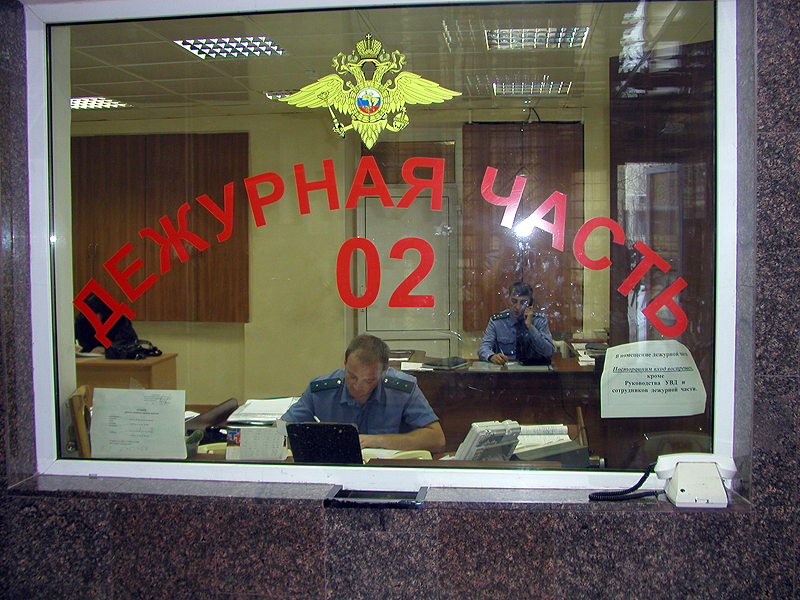 ПРЕДНАЗНАЧЕНА ДЛЯ РОДИТЕЛЕЙ, ДЕТЕЙ И КАЖДОГО ИЗ НАС, КТО:СЧИТАЕТ своим важнейшим гражданским долгом предотвращение преступлений различного рода маньяков и извращенцев против детей и подростков.А ТАКЖЕ ДЛЯ ТЕХ, КТО ЗНАЕТ, ЧТО ОСТАВАТЬСЯ РАВНОДУШНЫМ К ДЕЙСТВИЯМ НАСИЛЬНИКОВ И УБИЙЦ НЕЛЬЗЯЭта памятка подскажет Вам, как себя вести и куда обратиться, если ваш близкий человек стал жертвой или свидетелем преступления!«Почему именно ДЕТИ становятся жертвами преступлений?»ПОТОМУ ЧТО ДЕТИ ДОВЕРЧИВЫ И БЕСПЕЧНЫ!А преступник может подобрать нужный ключик к любому ребёнку. Поэтому, прежде чем что-то делать, вашему ребёнку нужно хорошо обдумать свои действия.Избежать насилия можно.Для этого надо лишь правильно оценить ситуацию и принять правильное решение.Ваши дети должны научиться доверять своим чувствам. Если вдруг у них появилось пусть даже маленькое сомнение в человеке, который находится рядом, или их что-то насторожило, то лучше отойти от него.БУДЬ ВСЕГДА НАЧЕКУ!!!Соблюдая правила безопасности, ваш ребёнок сможет принять самое правильное решение в сложной ситуации и избежать встречи с преступником.Для этого нужно навсегда усвоить правило четырёх «не»:Не разговаривай с незнакомцами и не впускай их в дом.Не заходи с ними в лифт и подъезд.Не садись в машину к незнакомцам.Не задерживайся на улице после школы, особенно с наступлением темноты.А если незнакомец просто просит показать нужную улицу или поднести сумку, проводить к магазину?Всё равно скажи – НЕТ!Объясни, как найти улицу, и ни в коем случае не поддавайся на уговоры проводить. И даже если незнакомец говорит, что он знакомый твоих родителей, которого они к тебе прислали, нужно сказать, что родители не предупреждали, и ни в коем случае никуда не провожать.В каких ситуациях всегда отвечать «НЕТ»!1. Если тебе предлагают зайти в гости или подвезти до дома, пусть даже это соседи.2. Если за тобой в школу или детский сад пришёл посторонний, а родители не предупреждали об этом заранее.3. Если в отсутствие родителей пришёл малознакомый человек, впускать его в квартиру или идти с ним куда-то.4. Если новый знакомый угощает чем-то.Ненужные разговоры с посторонними.Очень часто преступники пользуются доверчивостью детей. Предлагают подвезти до дома или посмотреть животное, поиграть в любимую игру. Соглашаться на это нельзя ни в коем случае.Объясните ребёнку, что преступник не всегда имеет страшное лицо. Любой маньяк умеет превращаться и на время становиться добрым и милым дядей.Поэтому наш совет:- на все уговоры пойти куда-то, чтобы посмотреть что-то или поиграть, надо ответить «Нет!», даже если очень интересно. А придя домой, надо обязательно рассказать взрослым об этом человеке.Но как быть, если взрослый очень настойчив?Если он говорит тебе: «Я думал, что ты уже большой, а тебе, оказывается, мама не разрешает!».Это очень опасно!От такого человека надо бежать сломя голову, и, придя домой, обязательно рассказать об этом родителям.ИТАК, ВОТ ЧТО НУЖНО ЗНАТЬ, ЧТОБЫ НЕ СТАТЬ ЖЕРТВОЙ ПРЕСТУПЛЕНИЙ:Если тебя спрашивают, как найти улицу, объясни, как дойти, но ни в коем случае не провожай.Если тебя попытаются уговорить, отвечай, что тебе надо пойти домой и предупредить родителей, рассказать им, куда и с кем отправляешься.Если незнакомец предлагает тебе посмотреть что-то или помочь донести сумку, обещая заплатить, отвечай «НЕТ!»Если тебе предложили сниматься в кино или участвовать в конкурсе красоты, не соглашайся сразу, а спроси, когда и куда можно подойти вместе с родителями.Если рядом с тобой тормозит машина, как можно дальше отойди от неё и ни в коем случае не садись в неё.Если человек не отстаёт от тебя, подойди к любому дому и сделай вид, что это твой дом, помаши рукой и позови родственников, которых как будто видишь в окне.ГДЕ преступники поджидают своих жертв?В ЛИФТЕ!- Входи в лифт, только убедившись, что на площадке нет постороннего, который вслед за тобой зайдёт в кабину.- Если в вызванном лифте уже находится незнакомый человек, не входи в кабину.- Не входи с незнакомым человеком в лифт.- Если незнакомец всё-таки  зашёл в лифт, не стой к нему спиной, а наблюдай за его действиями.- Постоянно нажимай кнопку ближайшего этажа.- Если двери лифта открылись, выскочи на площадку, позови жильцов дома на помощь.- Оказавшись в безопасности, немедленно позвони в полицию, сообщи что произошло, точный адрес, а также приметы и направление, куда ушёл нападавший.А если всё-таки вырваться не удалось, надо действовать по обстоятельствам:- Если насильник зажимает тебе рот и снимает одежду, не угрожай, не плачь, сохраняй спокойствие, разговаривай с ним.- Если можешь – защищайся любыми способами, если представилась возможность бежать, не собирая вещей, убегай в чём есть.В ПОДЪЕЗДЕ!Подходя к дому, обрати внимание, не идёт ли кто-либо следом. Если кто-то идёт – не подходи к подъезду. Погуляй на улице 15-20 минут, и, если незнакомый мужчина продолжает идти следом, расскажи о нём любому повстречавшемуся взрослому, идущему навстречу.Перед входом в подъезд вызови свою квартиру по домофону и попроси родителей встретить.Если незнакомый мужчина уже находится в подъезде, сразу же выйди на улицу и дождись, когда в подъезд войдёт кто-то из взрослых жильцов дома.Не выходи на лестницу в позднее время. Мусор лучше выносить утром.При внезапном нападении оцени ситуацию и по возможности убегай или защищайся любым способом.В ЧУЖОЙ МАШИНЕ!Машина может быть не только средством передвижения, но и орудием преступника. Надо чётко знать, что садиться в чужую машину нельзя, даже если за рулём или в салоне сидит женщина.Чтобы не стать жертвой, оказавшись в чужом автомобиле, надо выполнять «Правила поведения в автомобиле»:Если добираешься на попутной машине, попроси сопровождающих записать номер машины, марку, фамилию водителя и сообщи об этом родителям.Если водитель начал проявлять сексуальный интерес, попроси остановиться. Если перекрёсток патрулируется, постарайся обратить внимание сотрудника полиции.Не соглашайся на предложение водителя взять попутчиков, а если он настаивает, попроси проехать чуть дальше и выйди из машины.Не садись в машину, если в ней уже сидят пассажиры.Идя вдоль дороги, выбирай маршрут так, чтобы идти навстречу транспорту.НА УЛИЦЕ!На улице даже днём детей подстерегает множество опасностей. Вот что надо делать, если к тебе пристаёт незнакомец:- Не жди, когда тебя схватят.- Если можешь, брось что-нибудь в лицо нападающему (например, портфель, мешок с обувью или просто горсть мелочи), чтобы на некоторое время привести его в замешательство и отвлечь.- Убегай в сторону, где много людей.- Если тебе зажимают рот рукой, укуси за руку.- Используй любые подсобные средства: ручку, расчёску или ключи (вонзи в лицо, в ногу или руку нападающего); любой аэрозоль (направь струю в глаза); каблук (сильно топни каблуком по ноге нападающего).- Как только ослабил хватку – убегай.ПРАВИЛА ПОВЕДЕНИЯ НА УЛИЦЕ:- Если приходится идти вечером в одиночку, шагай быстро и уверенно и не показывай страха; можно подойти к женщине, которая вызывает доверие, или к пожилой паре и идти рядом с ними.- В автобусе, трамвае, электричке садись ближе к водителю или машинисту и выходи из вагона в последний момент, не показывая заранее, что следующая остановка твоя.- Не ходи в отдалённые и безлюдные места.- Иди по улице в тёмное время в группе, вышедшей из автобуса,  электрички.- Переходи по подземному переходу в группе.- Увидев впереди группу людей или пьяного, лучше перейди на другую сторону улицы или измени маршрут.- Если автомобиль начинает медленно двигаться рядом, перейди на другую сторону дороги.- Всегда предупреждай родственников о том, куда идёшь, и проси их встретить в вечернее время. Дома тоже не всегда безопасно.Девочки-подростки, которые начинают интенсивно общаться со сверстниками, бывать в молодёжных компаниях и приобретать первый опыт интимных отношений, должны быть готовы к тому, что их сочтут достаточно взрослыми для того, чтобы интимные отношения не остановились на невинных поцелуях.Нужно помнить, что большинство сексуальных нападений совершается не примитивными незнакомцами с внешностью преступника, а приятелями, знакомыми и даже родственниками. Половина изнасилований происходит не на тёмной аллее парка или в неосвещённом подъезде, а дома у жертвы или в гостях.Отправляясь в гости к малознакомому молодому человеку или на вечеринку в большую компанию, необходимо помнить Правила поведения:В огромном количестве случаев одно только согласие девушки пойти в ресторан расценивается как знак согласия на все последующее события, а сопротивление воспринимается просто как игра.Если возникает неуютное чувство, не надо стесняться своей осторожности. Необходимо уйти или твёрдо заявить о своём отношении к ситуации, вообще сказать решительное однозначное «Нет!».С самого начала ясно обозначать границы возможных взаимоотношений. Это главный принцип защиты от изнасилования.Если давление продолжается, не бойся шума или скандала, например, на вечеринке – несколько минут смущения лучше риска изнасилования. В большую компанию безопасно идти лишь с надёжными друзьями, не терять друг друга из вида. И вместе уходить.Помни, что пьяному человеку труднее сориентироваться в ситуации и предотвратить насилие в отношении себя. С малознакомыми людьми и на большой вечеринке надо всегда оставаться трезвой. Держись вместе с близкими друзьями или поближе к хорошим знакомым.Но насилие грозит не только девочкам-подросткам. Всем следует знать «Правила поведения в своём доме»:Перед тем как открыть дверь, обязательно посмотри в дверной глазок. Впускай в квартиру только хорошо знакомых людей.Покидая квартиру, также посмотри в глазок. Если на лестничной площадке есть люди, подожди, пока они не уйдут.Если без вызова пришёл сантехник или электрик, прежде чем его впустить, позвони в диспетчерскую, обслуживающую Ваш дом, и наведи справки.Прежде чем открывать ключом входную дверь, убедись, что поблизости никого нет.НЕЛЬЗЯ ВПУСКАТЬ В КВАРТИРУ НЕЗНАКОМОГО ЧЕЛОВЕКА!!!Каждый ребёнок должен понять, что по серьёзному делу взрослые будут разговаривать только с родителями. Если с почты принесли телеграмму или счёт, то за них нужно расписаться, значит, это могут сделать только взрослые.Зачем же тогда отворять дверь?Ребёнок должен просто сказать, чтобы пришли в тот час, когда дома будут взрослые. То же самое касается и электрика, и водопроводчика. Даже если у вас дома вдруг внезапно погас свет или прорвало трубу, можно позвонить родителям и узнать, как поступить. В крайнем случае, можно спросить у соседей, которых давно знаете.Что же делать в случаях, когда насилие происходит в семье?Прежде всего, надо помнить, что у ребёнка есть права, которые защищаются законом!Любой ребёнок может обратиться в полицию. По закону дело об изнасиловании несовершеннолетней может быть возбуждено и без подачи заявления.Если по каким-то причинам у несовершеннолетнего нет возможности пойти в полицию, надо обратиться к маме, к друзьям, к хорошо знакомым соседям, учителям. Или позвонить по телефону доверия.Конечно, сделать это трудно, но всё-таки нужно!ЭТО ВАЖНО ПОМНИТЬ РОДИТЕЛЯМ!- Уважайте своего ребёнка, не делайте сами и не позволяйте другим заставлять ребёнка делать что-то против его воли.- Если вы знаете, что ребёнок соседей подвергается насилию, избиению со стороны родителей, немедленно сообщите об этом в полицию.- Если ваш ребёнок говорит о нездоровом интересе к нему вашего мужа, прислушайтесь к его словам, поговорите с мужем, не оставляйте ребёнка один на один с ним, нет ничего дороже счастья собственного ребёнка.- Отец должен поговорить обо всех интересующих сына вопросах относительно половой жизни, объяснить, как предохраняться.- Мать должна объяснить девочке, как ей вести себя с противоположным полом, о средствах контрацепции.- Если вы заметили странность в поведении ребёнка, поговорите с ним, что его беспокоит. В разговоре с мальчиком лучше участвовать отцу без присутствия матери.